定州市东奥体育用品有限公司扩建项目环境影响评价公众参与说明建设单位：定州市东奥体育用品有限公司编 制 时 间：二○一九年七月目  录1概述	12 环境影响评价信息第一次公示情况	12.1 第一次公示内容	12.2 公示方法	13 征求意见稿公示情况	23.1公示内容及时限	23.2公示方式	33.3查阅情况	113.4公众提出意见情况	114公众意见处理情况	114.1公众意见概述和分析	114.2公众意见采纳情况	114.3公众意见未采纳情况	115 其他	116诚信承诺	111概述根据生态环境部 2018年4月16日发布的《环境影响评价公众参与暂行办法》（部令第 4 号）相关内容，本项目属于应当编制环境影响报告书的建设项目，需要开展公众参与活动。为保障公众环境保护知情权、参与权、表达权和监督权。定州市东奥体育用品有限公司在确定环境影响报告书编制单位为河北奇正环境科技有限公司后的7个工作日内，通过定州新闻网网站进行了首次公示，在本项目征求意见稿完成后，在定州新闻网网站、定州日报进行了公示，并在项目所在地公众易于知悉的场所张贴公告公示的方式进行了公开。2 环境影响评价信息第一次公示情况2.1 第一次公示内容2019年5月20日在本公司网站上进行了公示，公示内容包括：（一）建设项目名称、建设地点、项目投资、建设内容等基本情况；（二）建设项目的建设单位名称及联系方式；（三）环评单位和联系方式；（四）公众意见表的网络链接；（五）提交公众意见表的方式和途径。根据《环境影响评价公众参与办法》（以下简称《办法》），公示符合《环境影响评价公众参与暂行办法》（部令 第 4 号）的要求。2.2 公示方法项目选取本项目所在地的公共媒体网站--定州新闻网进行环境影响报告书首次公示和征求意见稿网络公示，符合《环境影响评价公众参与办法》网络公示要求，网站媒体选取合理可行。网络公示网址：http://www.dingzhoudaily.com/gongshi/2019-05-20/404107.html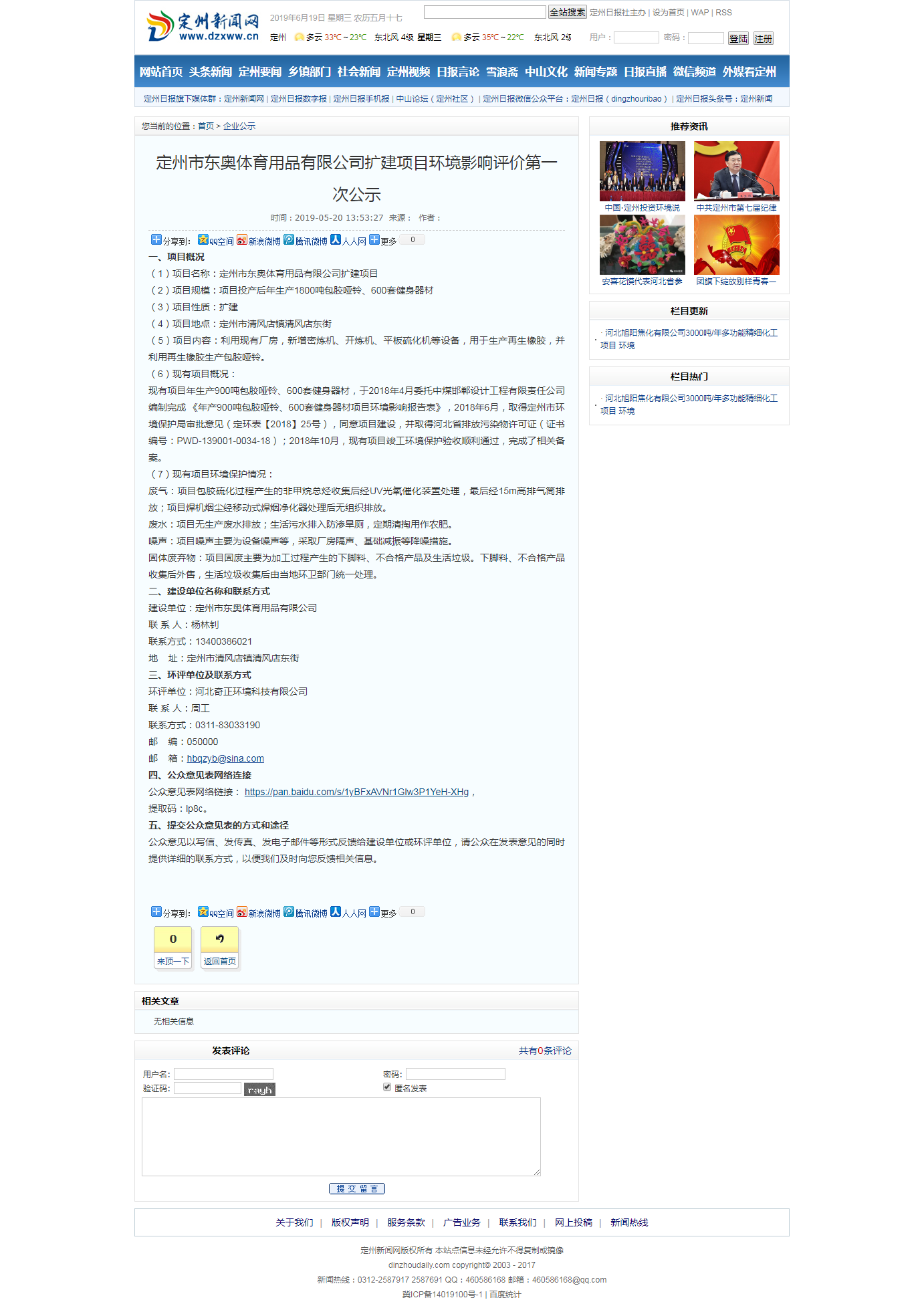 图1 首次网络公示截图3 征求意见稿公示情况3.1公示内容及时限项目公示内容简述如下：（一）环境影响报告书征求意见稿全文的网络链接及查阅纸质报告书的方式和途径；（二）征求意见的公众范围。（三）公众意见表的网络链接。（四）公众提出意见的方式和途径。（五）公众提出意见的起止时间。公示时限：10个工作日3.2公示方式3.2.1网络公示项目选取本公司网站进行环境影响报告书首次公示和征求意见稿网络公示，本公司网站是项目所在企业的官方网站，符合《环境影响评价公众参与办法》网络公示要求，网站媒体选取合理可行。网络公示时间：2019年6月18日-2019年7月1日。网络公示网址：http://www.dingzhoudaily.com/gongshi/2019-06-18/404634.html网站截图如下：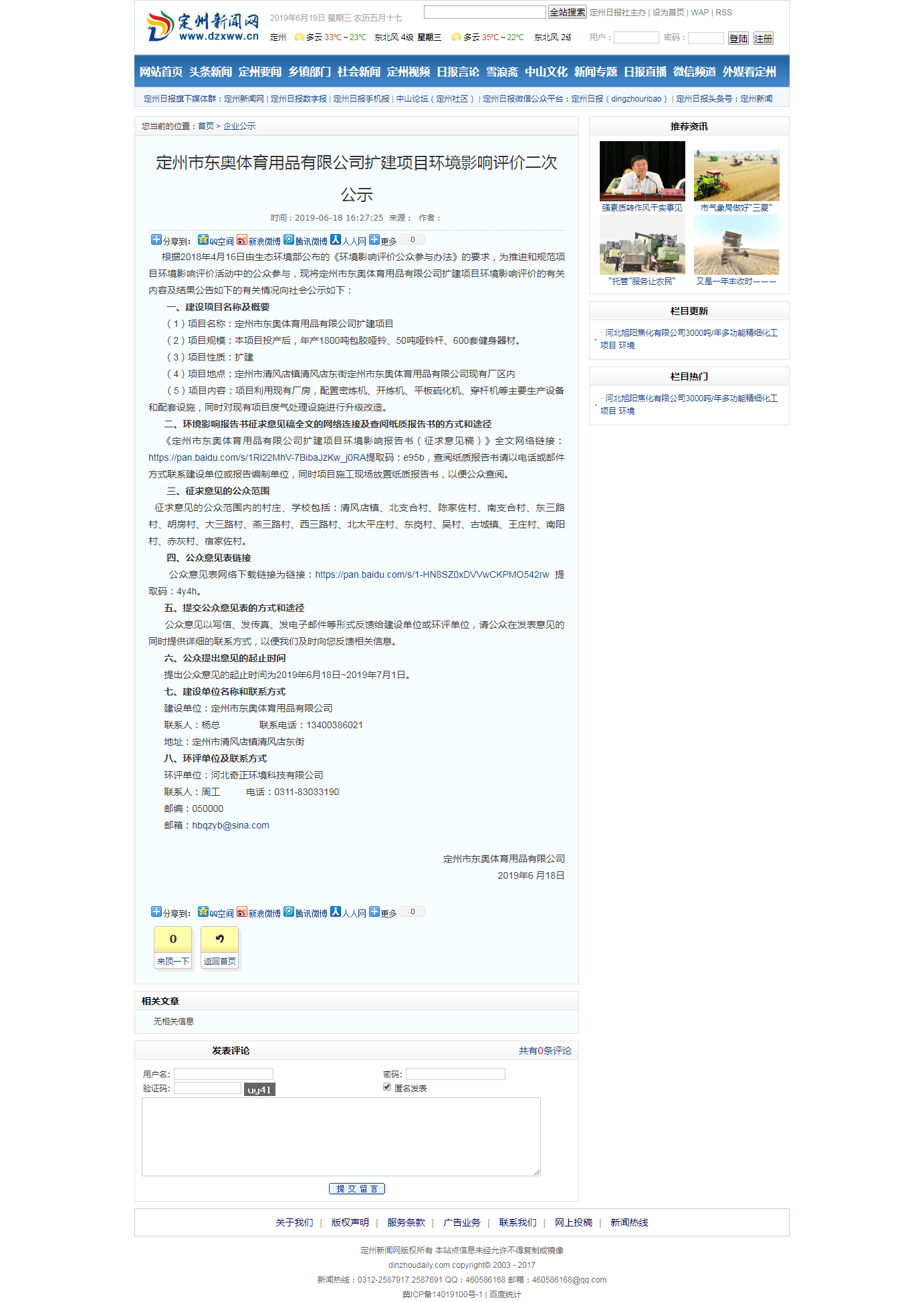 图2  征求意见稿网络公示截图3.2.2报纸公示项目选取定州日报进行环境影响报告书征求意见稿登报公示，定州日报是项目所在地公众易于接触的报纸，符合《环境影响评价公众参与办法》报纸公示要求，报纸媒体选取合理可行。登报时间：2019年6月19日、6月24日连续两次。公示期限：2019年6月19日-2019年7月2日。报纸照片如下： 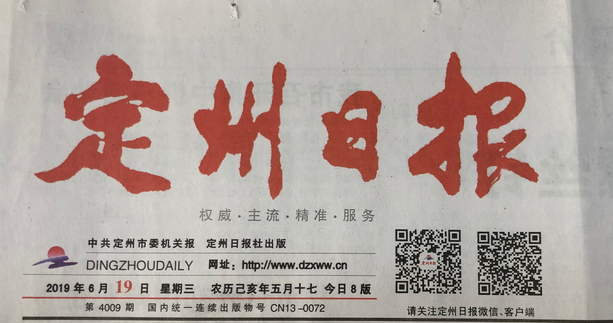 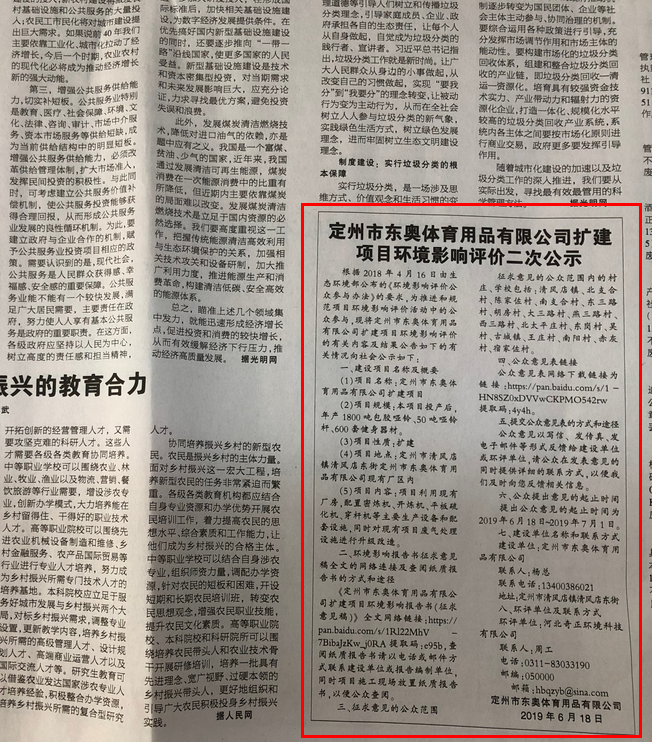 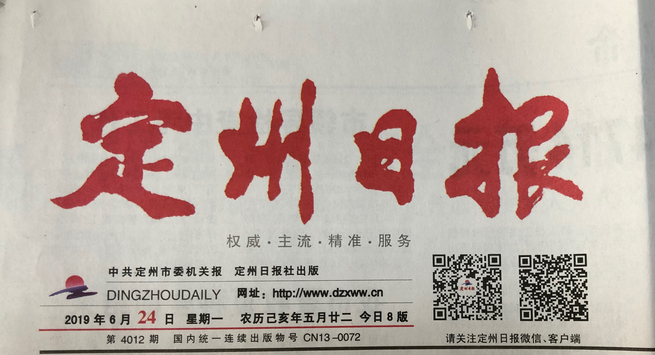 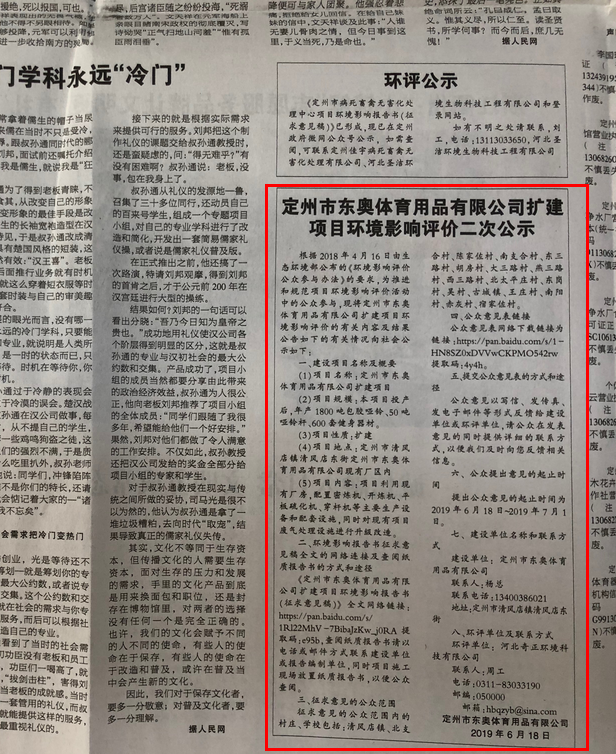 3.2.3张贴公示项目在当时公民易于知悉的场所进行了张贴公示，符合《环境影响评价公众参与办法》报纸公示要求，报纸媒体选取合理可行。公示期限：2019年6月18日-2019年7月1日。3.3查阅情况项目在定州市东奥体育用品有限公司设置了本项目环境影响报告书征求意见稿纸板报告书查阅处，公示期间公众前来进行查阅查阅。3.4公众提出意见情况公众在征求意见期间，对项目建设情况提出了意见和建议，并将公众意见表交由定州市东奥体育用品有限公司。4公众意见处理情况4.1公众意见概述和分析公示期间未收到公众反馈意见，无公众反对项目建设。4.2公众意见采纳情况公示期间未收到公众反馈意见，无公众反对项目建设。4.3公众意见未采纳情况公示期间未收到公众反馈意见。5 其他建设单位已将环境影响报告书编制过程中公众参与的相关原始资料存档备查，主要为网站公示截图、公示报纸、公众意见表、报告书征求意见稿、拟报批报告书及公众参与说明文件。6诚信承诺我单位已按照《环境影响评价公众参与办法》要求，在定州市东奥体育用品有限公司扩建项目环境影响报告书编制阶段开展了公众参与工作，在环境影响报告书中充分采纳了公众提出的与环境影响相关的合理意见，并按照要求编制了公众参与说明。我单位承诺，本次提交的《定州市东奥体育用品有限公司扩建项目环境影响评价公众参与说明》内容客观、真实，未包含依法不得公开的国家秘密、商业秘密、个人隐私。如存在弄虚作假、隐瞒欺骗等情况及由此导致的一切后果由定州市东奥体育用品有限公司承担全部责任。承诺单位：定州市东奥体育用品有限公司承诺时间：2019年7月4日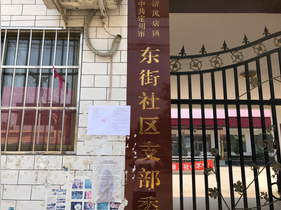 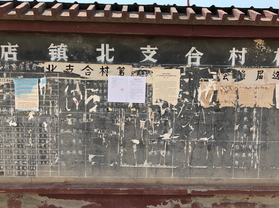 清风店镇北支合村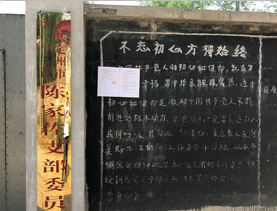 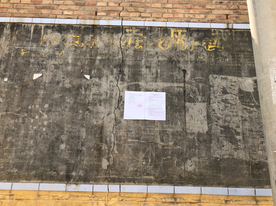 陈家佐村赤灰村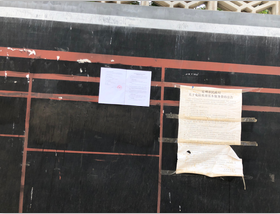 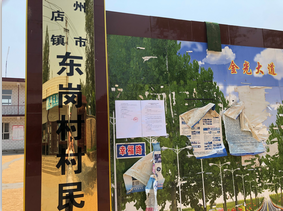 大三路村东岗村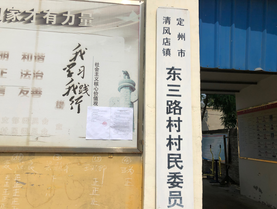 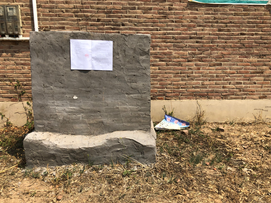 东三路村古城镇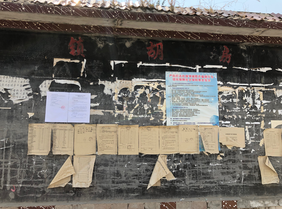 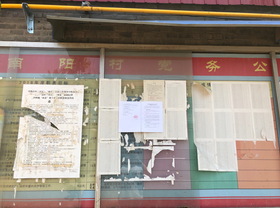 胡房村南阳村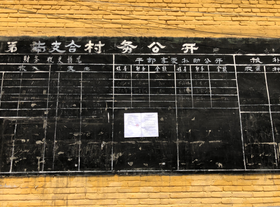 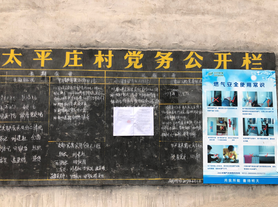 南支合村北太平庄村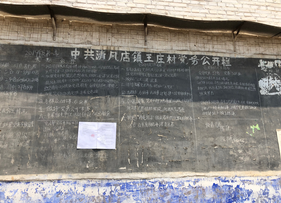 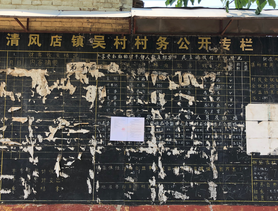 王村吴村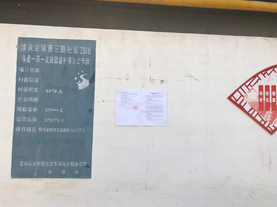 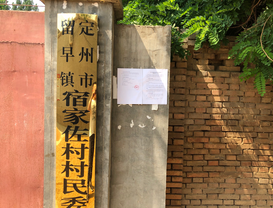 西三路村宿家佐村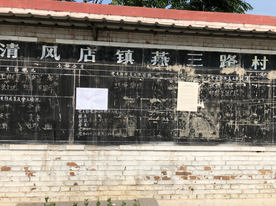 燕三路村